КОНТРОЛЬНАЯ РАБОТА по ЭЛЕКТРОТЕХНИКЕ И ЭЛЕКТРОНИКЕВыбор вариантаЗАДАНИЕ №1РАСЧЕТ РАЗВЕТВЛЕННОЙ ЦЕПИ ПОСТОЯННОГО ТОКАНеобходимо выполнить расчетное задание, в котором требуется произвести различными методами определение токов всех ветвей заданной электрической цепи с четырьмя источниками энергии.Обобщенная схема, из которой формируются индивидуальные расчетные схемы, представлена на рис. 14.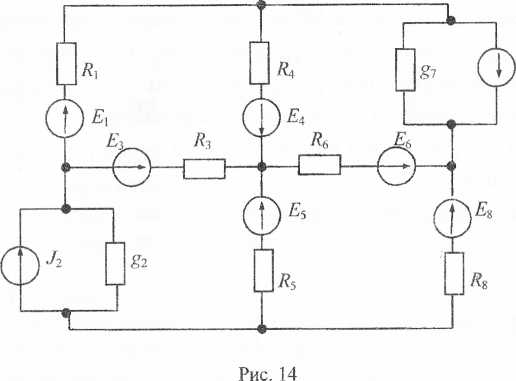 Например, в некотором варианте напряжения источников напряжения и токи источников тока заданы в табл. 1, а сопротивления в цепи и проводимости источников тока — в табл. 2.По данным табл. 1 и табл.2 из схемы на рис. 14 формируется индивидуальная схема, показанная на рис. 15.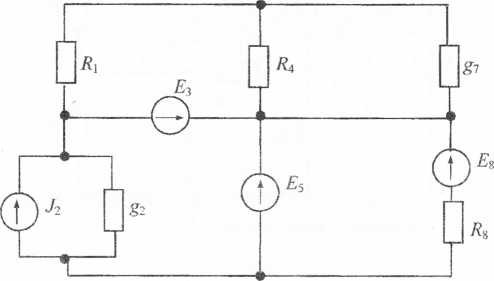 Рис. 15В контрольной работе необходимо выполнить следующее задание: Рассчитать токи всех ветвей методом контурных токов. Рассчитать токи всех ветвей методом узловых потенциалов. Произвести проверку правильности расчетов токов составлением баланса мощностей. Рассчитать ток в одной из ветвей (по выбору студента) методом эквивалентного генератора.Таблица 1 Задание №1Таблица 2Задание №1задание № 2. РАСЧЕТ ЦЕПИ СИНУСОИДАЛЬНОГО ПЕРЕМЕННОГО ТОКАЗадание № 2 представляет собой расчетное задание, в котором требуется произвести расчет токов всех ветвей заданной электрической цепи с двумя источниками энергии, активными и разнохарактерными реактивными сопротивлениями. Обобщенная схема, из которой формируются индивидуальные расчетные схемы, представлена на рис. 24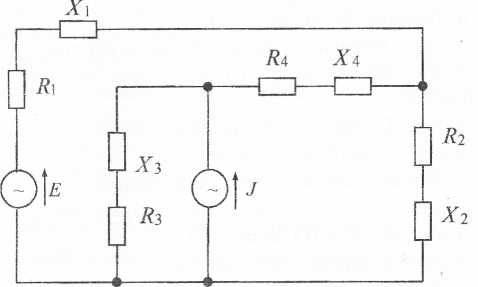 В контрольной работе необходимо выполнить следующее задание:Составить в общем виде уравнения электрического равновесия цепи по законам Кирхгофа, методом контурных токов, методом узловых потенциалов. Одним из этих методов по выбору студента рассчитать токи всех ветвей. Осуществить проверку расчетов балансом активной и реактивной мощностей. Методом эквивалентного генератора определить ток: во второй ветви (для вариантов №№ 1—10); в третьей ветви (для вариантов №№ 11—20); в четвертой ветви (для вариантов №№ 21—45).Номер ветви здесь соответствует индексу элементов нагрузок. Построить точную векторную диаграмму напряжений цепи, указав масштаб. Записать мгновенное значение тока через источник э.д.с.Индивидуальные данные берутся из табл. 3.Правила оформления задания остаются такими же, как в задании №1, но только результаты расчетов для комплексных чисел должны представляться и в алгебраической, и в показательной формах.Таблица Предпоследняя цифра зачеткиПредпоследняя цифра зачеткиПредпоследняя цифра зачеткиПредпоследняя цифра зачеткиПредпоследняя цифра зачеткиПредпоследняя цифра зачеткиПредпоследняя цифра зачеткиПредпоследняя цифра зачеткиПредпоследняя цифра зачеткиПредпоследняя цифра зачеткиПредпоследняя цифра зачеткиПоследняя цифра зачётки0123456789Последняя цифра зачётки0424193391034433318Последняя цифра зачётки13638434525215363635Последняя цифра зачётки239344362103334268Последняя цифра зачётки322645286422712534Последняя цифра зачётки44233921343344167Последняя цифра зачётки5412252315641122039Последняя цифра зачётки6282335362143934429Последняя цифра зачётки733736131201414330Последняя цифра зачётки8101824224342912035Последняя цифра зачётки931123352542674318Вариант в J2 , АЕ3, ВЕ4 ВЕ5, ВЕ6,В1001502000,1102150001200,21031000020150,30400,250250200165005101520006120086003700,10100170208260,1501401800900,2012182400101402101700,1501100,18026000,251712001201600,121213130001000,18914800017140,2501500,23022018014160048141800171000750041800,12011о1601719200,12015014002000,18011162200211502001600,1602200,16024000,241623001402100,081124170001400,2212251200022160,302600,30280220172700712182200281500К)80052900,1201202001730230,140130180031200,12015014003200,18011162200331502001600,1603400,16024000,241635001402100,0811361200860033700,30280220173800712182200391500К)80054000,1201202001741230,14013018004200,2012182400431402101700,1504400,18026000,251745001201600,1212Вариантант1150,050320100,040200,01182010120.020300,0225301000,033204250,014001800,029305200,0402517160,050600,0230405000,0107450,0333500400,02527800,0175604500,0209550,01250446500.02201000,03838630470,0201100,00917024200,0151512140,04041880.0501300,012161810100,01801400,01822261000,031815220,013001500,0332716180.03502216140,0401700,02526364500,015о18420,03300035^ 0,02251900,01570604000,023020500,0120406300,0202100,0435600450,0202200,0115022180,0151323170,050722120,0302400,0120250140,025102500,02527350100,032326300,0150020100,033527240,04502720170,0502800,02534445600,010 129500,033600430,025303000,0168564800,01503100,03838630470,0203200,00917024200,0151533140,04041880.0503400,02534445600,010 135500,033600430,025303600,0168564800,01503700,03838630470,0203800,00917024200,0151539250,014001800,0293040200,0402517160,0504100,0230405000,01042450,0333500400,025274300,0175604500,02044550,01250446500.02204500,03838630470,020ВариантЕ, ВJ,А1200,1314010015020016мкФ0,3Гн002250,1562810001502000,3Гн10мкФ003300,231410015002000012мкФ0,6Гн4350,16281001502000000,3Гн10мкФ5400,15314020030040015мкФ00,4Гн06450,2628200030040008мкФ0,4Г и07500,131420030004000,8Гн010мкФ08450,1562820030040000,5Г н005мкФ9400,2314025035045012мкФ000,5Гн10350,1628250035045006мкф00,3 Гн11300,15314250350045000,7Гн11 мкФ012250,2628250350450000,4Гн06мкФ13200,1314020015010010мкФ00,6Гн014250,156282000150100013мкФ00,5Гн15300,23142001500100000,9Гн15мкФ16350,162820015010000016мкФ0,3 Гн17400,1531404003002001,0Гн14мкФ0018450,2628400030020014мкФ0,5Гн0019500,1314400300020006мкФ0,8Гн020450,15628400300200014мкФ000,5Г н21400,231404503502500,8Гн011мкФ022350,1628450035025000,4Гн012кФ23300,153144503500250000,7Гн7мкФ24250,26284503502500012мкФ00,4Г н25200,131403002002000,6Г н0010мкФ26250,15628300020020000,3Гн10мкФ027300,2314300200020010мкФ00,91н028350,162830020020000015мкФ0,5Гн29400,1531401501502000,5Г н012мкФ030450,2628150015020000,4Гн08мкФ31250,15628300020020000,3Гн10мкФ032350,1628450035025000,4Гн012кФ33300,153144503500250000,7Гн7мкФ34250,26284503502500012мкФ00,4Г н35200,131403002002000,6Г н0010мкФ36400,2314025035045012мкФ000,5Гн37350,1628250035045006мкф00,3 Гн38300,15314250350045000,7Гн11 мкФ039250,2628250350450000,4Гн06мкФ40200,1314020015010010мкФ00,6Гн041250,156282000150100013мкФ00,5Гн42300,23142001500100000,9Гн15мкФ43350,162820015010000016мкФ0,3 Гн44350,1628450035025000,4Гн012кФ45300,153144503500250000,7Гн7мкФ